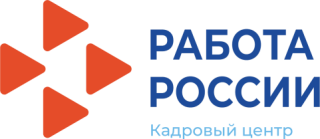 Меры поддержки по содействию занятости гражданНаименование государственной услугиПолучатели услугиРезультат услугиФинансовая поддержкаОрганизация проведения оплачиваемых общественных работ Граждане, ищущие работу, и безработные граждане.
Получателями государственной услуги, пользующимися преимущественным правом на участие в общественных работах, являются безработные граждане:не получающие пособия по безработице;состоящие на учете в центрах занятости населения свыше шести месяцев.Временное трудоустройство по направлению центра занятости населенияОказание материальной поддержки на время участие в общественных работахСодействие самозанятости безработных граждан, включая оказание гражданам, признанным в установленном порядке безработными, и гражданам, признанным в установленном порядке безработными, прошедшим профессиональное обучение или получившим дополнительное профессиональное образование по направлению органов службы занятости, единовременной финансовой помощи при их государственной регистрации в качестве юридического лица, индивидуального предпринимателя либо крестьянского (фермерского) хозяйства, а также единовременной финансовой помощи на подготовку документов для соответствующей государственной регистрации Только граждане, признанные безработными в соответствии с законодательством Российской Федерации о занятости населенияГосударственная регистрация безработного гражданина в качестве индивидуального предпринимателя, юридического лица, крестьянского (фермерского) хозяйства.Предоставление гражданину единовременной финансовой помощиОрганизация временного трудоустройства несовершеннолетних граждан в возрасте от 14 до 18 лет в свободное от учебы время, безработных граждан, испытывающих трудности в поиске работы, безработных граждан в возрасте от 18 до 25 лет, имеющих среднее профессиональное образование или высшее образование и ищущих работу в течение года с даты выдачи им документа об образовании и о квалификации Участниками данного направления могут быть безработные граждане, испытывающие трудности в поиске работы, перечень которых определен ч. 2 ст.5 Закона Российской Федерации "О занятости населения в Российской Федерации":инвалиды;лица, освобожденные из учреждений, исполняющих наказание в виде лишения свободы;несовершеннолетние в возрасте от 14 до 18 лет;лица предпенсионного возраста (в течение пяти лет до наступления возраста, дающего право на страховую пенсию по старости, в том числе назначаемую досрочно);беженцы и вынужденные переселенцы;граждане, уволенные с военной службы, и члены их семей;одинокие и многодетные родители, воспитывающие несовершеннолетних детей, детей-    инвалидов;граждане, подвергшиеся воздействию радиации вследствие чернобыльской и других  радиационных аварий и катастроф;граждане в возрасте от 18 до 20 лет, имеющие среднее профессиональное образование и  ищущие работу впервыеВременное трудоустройство по направлению центра занятости населенияОказание материальной поддержки на период временного трудоустройстваОрганизация сопровождения при содействии занятости инвалидов Незанятые инвалиды, зарегистрированные в целях поиска подходящей работы и нуждающиеся в оказании индивидуальной помощи в виде организации сопровождения при трудоустройствеТрудоустройство по направлению центра занятости населенияОказание финансовой поддержки при трудоустройстве на срок не более трех месяцев